г. КраснодарГосударственное бюджетное специальное (коррекционное) образовательное учреждение для обучающихся, воспитанников с ограниченными возможностями здоровья общеобразовательная школа  № 91 III-IV вида Краснодарского краяПодготовила:учитель-дефектолог Грибова О.П.по материалам Озерова В.Д.Гуляем, знакомимся, общаемся(социализация детей с глубокими нарушениями зрения)Совместные прогулки – хороший способ познания окружающего мира. Цель прогулки (совместного выхода из дома) может быть разной: деловой, развлекательной или для здоровья, но все прогулки должны быть познавательными.Пока ребенок маленький, на прогулках его возят в коляске. Во время таких прогулок, если ребенок не спит, то с ним необходимо как можно больше говорить, комментируя все происходящее вокруг. Поэтому при покупке коляски, в первую очередь, обратите внимание ни на её цвет или «престижность», ни на наличие полиэтиленовых чехлов, амортизаторов или другой атрибутики, а на то, как в ней будет сидеть ребенок: лицом или спиной к вам. Если взрослый видит лицо ребенка, то легко заметит и оценит его реакцию на уличный шум, атмосферные осадки, ветер и другие пугающие факторы и, следовательно, своевременно объяснит происходящее, что поможет ребенку не пугаться. Когда ребенок начнет самостоятельно ходить, то с ним нужно совершать пешеходные прогулки. Сначала лучше гулять в парке, где не много людей. Убедившись, что в парке нет велосипедистов, можно предоставить ребенку максимально возможную свободу: ребенок сам выбирает маршрут, ходит по дорожкам, газонам, между деревьев, залезает под кусты, исследует канавы, лужи, высохшие пруды и т.д.Взрослый должен всегда находиться рядом, в пределах 5-10 метров, держа ребенка в поле зрения и делая комментарии по ходу его движения: в какую сторону он идет (к дому, к остановке, к пруду), на чем стоит (на дорожке, траве, опавшей листве), что и где шумит (водопад, машины на шоссе, дети на детской площадке), что он задел или обо что споткнулся, почему не нужно идти вперед (влево, вправо), откуда исходит запах и т.д.При необходимости надо предупреждать ребенка о возможной «встрече» с деревом, кустом, канавой. Если же он, не учтя предупреждение, запутывается в ветках кустов или, споткнувшись о корни деревьев, падает, или, «не заметив» склона, «съезжает» по нему, то взрослый должен подсказать ему, как выбраться. Там, где действительно опасно, например, на берегу водоёма, надо брать ребенка за руку, и вместе обследовать прибрежную часть.Чтобы защитить во время прогулок лицо ребенка от травм, которые могут появиться в результате «случайных встреч» с ветками, стволами кустов, деревьев или другими предметами, ему всегда нужно надевать головной убор с козырьком и темные очки. Очки защищают не только от травм, но и от любопытных взглядов и ненужных вопросов случайных попутчиков, если у ребенка заметны анатомические изменения глазниц и глазных яблок.Активные прогулки и развитие вестибулярного аппарата позволят добиться уверенной вертикальной позы, самостоятельного хождения нормальным шагом и даже маленьких пробежек. Удерживание незрячим ребенком вертикальной позы, правильная перестановка ног при ходьбе важны как для его нормального развития, так и для его безопасности. Ребенок с каждым годом становится все выше и тяжелее. При падении (если он споткнется из-за неправильной походки) увеличивается опасность травм, а вам все труднее становится удерживать его за руку, когда он «заваливается». При условии систематических прогулок у ребенка появятся любимые места, он неплохо освоит территорию, будет замечать происходящие изменения, со временем освоит спортивные тренажеры, научится «лазать» по деревьям. Первоначальное знакомство со всеми игровыми объектами парка должно происходить вместе. Прогулки желательно совершать 1-2 раза в неделю по полтора-два часа, как правило, пешком, а зимой, при хорошем снеге, на санках. Передвижение любого маленького ребенка по склону, с которого другие катятся на санках или лыжах, таит опасность столкновения, поэтому надо научить ребенка выбирать самое безопасное направление. В данном случае – это подниматься только вверх по склону, а не поперек его.Во время прогулок ребенок может  знакомиться с другими детьми, принимать участие в совместных играх. Незрячему ребенку сложно играть на равных со зрячими сверстниками, но он уже к трем годам может водить хороводы, делать простые движения по команде ведущего. Если есть возможность включить ребенка в коллективную игру, не отказывайтесь от неё, играйте вместе с ним. В хороводе, держа ребенка за руку, вы сможете легко ему помочь скоординировать свои движения, а он, держась за вашу руку, будет уверенно чувствовать себя. Кроме коллективных игр, ребенка надо приучать к играм в паре с другим ребенком. Не все зрячие дети могут стать хорошими партнерами, поэтому придется заняться поиском. Обычно с незрячим ребенком 2-4 летнего возраста успешно играют дети, старше его на полтора-два года. Они ещё не совсем понимают, что с их товарищем, но с помощью взрослых могут учитывать во время игры особенности его поведения. Наблюдайте за игрой детей, и, если есть необходимость, подскажите или помогите вашему ребенку освоить нужные движения. Не спешите вмешиваться в их игру, если вам показалось, что зрячий ребенок своей активностью «забивает» вашего или немного жульничает, используя недостатки зрения партнера в свою пользу. Придет время, когда ваш ребенок, освоив «правила игры», сам разберется в проблемах, возникающих у него с партнером. Во время совместной игры зрячий ребенок может дать незрячему ребенку столько новых умений, навыков и знаний, сколько не смогут дать несколько взрослый, потратив на это в десятки раз больше времени. Если у зрячего ребенка не получается игра с вашим ребенком или его действия могут привести к неприятностям, то, найдя повод, прекратите игры и уведите своего ребенка. Только ни в коем случае не ругайте зрячего ребенка и не говорите плохо о нем при вашем ребенке. У ребенка не должно быть ни страха, ни негативного отношения к другим детям. В следующий раз найдёте другого, более разумного партнера.Часто родители детей-инвалидов говорят: «Вы что, не знаете, как жестоки здоровые дети? Они могут называть моего ребенка слепым, инвалидом! А это же так ужасно! Такая душевная травма для сына (дочки). Нет, мой ребенок не будет (не может) играть вместе со здоровыми детьми». Давайте попробуем разобраться, что же в действительности происходит в такой ситуации, и чьё душевное спокойствие она нарушает: ваше или вашего ребенка?Во-первых, в дошкольном возрасте, да и в начальной школе, детям не свойственна жестокость и если они проявляют акты жестокости по отношению к своим товарищам по играм, то это, как правило, вина окружающих взрослых. Дети в этом возрасте скорее чересчур честны и называют все вещи своими именами. Если им взрослый объяснил, что их товарищ по игре слепой (инвалид), то при определенных условиях это и будет сказано во всеуслышание. Ребенок еще не понимает, что это такое, но скажет про это в тех же выражениях и с теми же интонациями, с которыми ему давал пояснения взрослый. А вот не допустить «определенных условий» - обязанность взрослых.Во-вторых, ваш ребенок также не понимает, что такое слепота или инвалидность, и не мучается по этому поводу. Мучиться по этому поводу он будет только в том случае, если вы или ваше окружение уже «вбили» ему в голову мысль о своем «несчастье». В повести Короленко «Слепой музыкант» говорится о том, что слепой ребенок «страдает» оттого, что не видит свет. Но разве человек может страдать от того, чего не знает? Ваш ребенок начнет понимать, что такое видеть – не видеть, к годам десяти, а что такое свет – ещё позднее. Поэтому он, скорее всего, пропустит мимо ушей «оскорбление»  (слепой, инвалид) и продолжит игру. Но может и прервать её, услышав ваш возмущенный голос. В-третьих. А почему надо скрывать от вашего ребенка наличие у него особенностей  зрения? На них не следует акцентировать внимание, но и не нужно их скрывать. Да это и не удастся: в 3-4 года ребенок захочет сеть на трехколёсный велосипед, как соседский Петя, или задаст вопрос: «Почему Маша может бегать наперегонки, а я нет?». И на все это надо найти нужный ответ или альтернативу. Придется объяснить, например: «Петя может кататься на велосипеде сам, а ты, из-за того, что плохо видишь, сможешь ездить только со мной, но зато на большом двухколёсном велосипеде». Или: «Маша может хорошо днем бегать наперегонки, зато в темноте ты быстрее её найдешь нужную вещь на ощупь». У Вашего ребенка начнется формироваться понимание того, что все люди разные: один может лучше делать одно, а другой другое. Это поможет ребенку в будущем не обращать внимания на некорректные замечания окружающих по поводу его недостатков.Гуляйте, знакомьтесь, общайтесь. С раннего детства приучайте детей к самостоятельности, к познанию окружающего мира. Не ограждайте ребенка от общения со зрячими детьми. Наступит время, когда вы и окружающие будут относиться к нему как к обычному ребенку, со своими «особенностями», а у вас появиться время для собственного отдыха – без него. А какое это удовольствие – отдыхать, не беспокоясь о ребенке!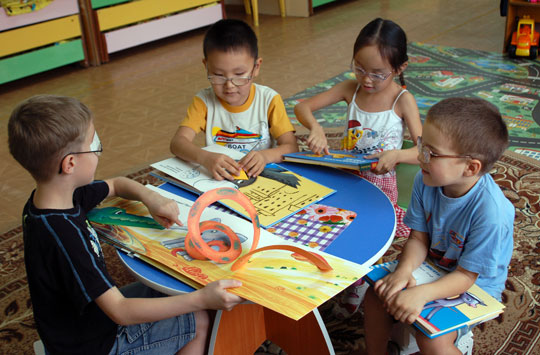 